ՈՐՈՇՈՒՄ N 99-Ն09  ՕԳՈՍՏՈՍԻ 2021թ.ՀԱՅԱՍՏԱՆԻ ՀԱՆՐԱՊԵՏՈՒԹՅԱՆ ՍՅՈՒՆԻՔԻ ՄԱՐԶԻ ԿԱՊԱՆ ՀԱՄԱՅՆՔԻ ՂԵԿԱՎԱՐԻՆ ԿԻՑ, ՀԱՄԱՅՆՔԻ ՏԱՐԱԾՔՈՒՄ ՀԱՍԱՐԱԿԱԿԱՆ ԿԱՐԳՈՎ ԳՈՐԾՈՂ ԽՈՐՀՐԴԱԿՑԱԿԱՆ ՄԱՐՄԻՆՆԵՐԻ ՔԱՆԱԿԻ, ԱՆՎԱՆՈՒՄՆԵՐԻ ՈՒ ՁԵՎԱՎՈՐՄԱՆ ԿԱՐԳԸ ՀԱՍՏԱՏԵԼՈՒ ՄԱՍԻՆ Ղեկավարվելով «Տեղական ինքնակառավարման մասին» օրենքի 18-րդ հոդվածի 1-ին մասի 34-րդ կետով և հաշվի առնելով համայնքի ղեկավարի առաջարկությունը, Կապան համայնքի ավագանին որոշում  է.1․  Հաստատել ՀՀ Սյունիքի մարզի Կապան համայնքի ղեկավարին կից, համայնքի տարածքում հասարակական կարգով գործող խորհրդակցական մարմինների քանակի, անվանումների ու ձևավորման կարգը՝ համաձայն հավելվածի։  2. Սույն որոշումն ուժի մեջ է մտնում պաշտոնական հրապարակմանը հաջորդող օրվանից։ Կողմ( 9 )`ԱՆՏՈՆՅԱՆ ԱՐԵՆ                                        ՄԱՐՏԻՐՈՍՅԱՆ ԿԱՐԵՆԴԱՎԹՅԱՆ ՇԱՆԹ	                                 ՄԵՍՐՈՊՅԱՆ ՆԱՊՈԼԵՈՆԿԱՐԱՊԵՏՅԱՆ ՄԱՆԱՍ                                 ՄԿՐՏՉՅԱՆ ԱՐԱ ԿՈՍՏԱՆԴՅԱՆ ԻՎԱՆ                                   ՄՈՎՍԻՍՅԱՆ ԺԱՆ                           ՀԱՐՈՒԹՅՈՒՆՅԱՆ ԿԱՄՈ                     Դեմ ( 0 )Ձեռնպահ ( 0 )                   ՀԱՄԱՅՆՔԻ ՂԵԿԱՎԱՐ   		           ԳԵՎՈՐԳ ՓԱՐՍՅԱՆ2021թ. օգոստոսի 09ք. Կապան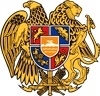 ՀԱՅԱՍՏԱՆԻ ՀԱՆՐԱՊԵՏՈՒԹՅՈՒՆ
ՍՅՈՒՆԻՔԻ ՄԱՐԶ
ԿԱՊԱՆ  ՀԱՄԱՅՆՔԻ  ԱՎԱԳԱՆԻ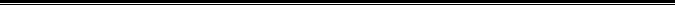 